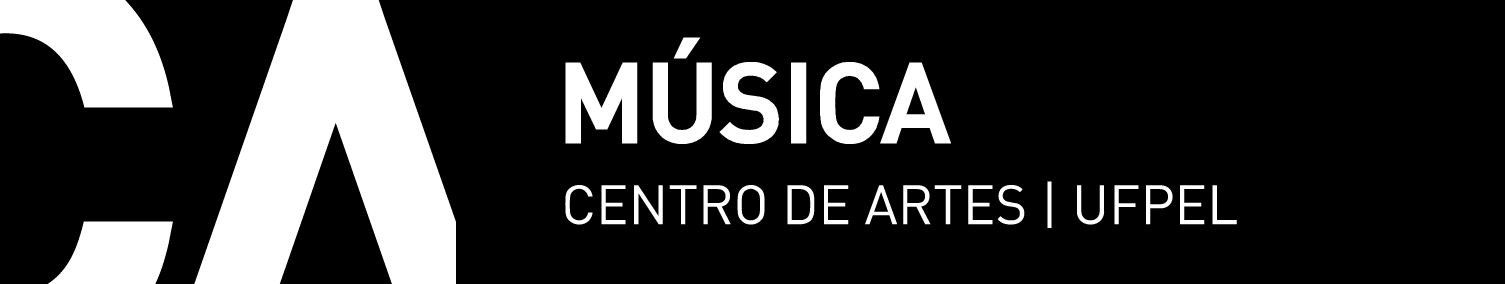 Música - ViolinoFicha de Integralização do CursoNome do(a) Aluno(a) e nº de matrícula:Na coluna mais à direita, assinale todas as disciplinas integralizadas.Disciplinas Obrigatórias** Equivalência automatizada via Cobalto com exceção de (05000592) Laboratório Orquestral III.Trabalho de Conclusão de CursoDisciplinas Optativas Mínimo de 24 créditos para integralização* Insira mais linhas se necessário** O quadro de equivalências para Instrumento Complementar I, III e V apresenta mais de uma opção para cada componente. O aluno deve indicar uma das opções.Última atualização: Março de 2024DISCIPLINAS OBRIGATÓRIASDISCIPLINAS OBRIGATÓRIASDISCIPLINAS OBRIGATÓRIASDISCIPLINAS OBRIGATÓRIASIntegralizaçãoCÓDIGOCURRÍCULO ANTIGOCÓDIGOCURRÍCULO NOVOAssinalar √05000413Violino I05001764Violino I05000415Violino II05001767Violino II05000416Violino III05001768Violino III05000417Violino IV05001771Violino IV05000418Violino V05001772Violino V05000419Violino VI05001774Violino VI05000420Violino VII05001776Violino VII05000421Violino VIII05001778Violino VIII05000414Seminário de Violino I05001765Seminário de Violino I05000483Seminário do Violino II05001766Seminário de Violino II05000484Seminário do Violino III05001769Seminário de Violino III05000485Seminário do Violino IV05001770Seminário de Violino IV05000486Seminário do Violino V05001773Seminário de Violino V05000487Seminário do Violino VI05001775Seminário de Violino VI05000488Seminário do Violino VII05001777Seminário de Violino VII05000489Seminário do Violino VIII05001779Seminário de Violino VIII05000590Laboratório Orquestral I05001721Laboratório Orquestral I05000591Laboratório Orquestral II05001722Laboratório Orquestral II05000592Laboratório Orquestral III05001723 + 05001724Laboratório Orquestral III + Laboratório Orquestral IV05000465Música de Câmara I05001687Música de Câmara I05000466Música de Câmara II05001690Música de Câmara II05000467Música de Câmara III05001693Música de Câmara III05000468Música de Câmara IV05001696Música de Câmara IV05000365Contraponto I05001734Contraponto I05000657Estética Musical05001530Estética Musical05000526Harmonia I05001480Harmonia I05000527Harmonia II05001486Harmonia II05000528Harmonia III05001492Harmonia III05000606História da Música I05001465História da Música I05000635História da Música II05001472História da Música II05000636História da Música III05001479História da Música III05000638História da Música IV05001485História da Música IV05000668História da Música Brasileira I05001491História da Música Brasileira I05000508História da Música Brasileira II05001497História da Música Brasileira II05000213Laboratório Coral I05001468Laboratório Coral I05000459Música e Sociedade05001466Música e Sociedade05000377Processos e Estruturas de Análise Musical I05001490Análise Musical I05000382Processos e Estruturas de Análise Musical II05001496Análise Musical II05000518Processos e Estruturas de Análise Musical III05001509Análise Musical III0500057205000453Produção Cultural+Projeto Especial em Música I05001481Produção Cultural05000385Projeto de Pesquisa em Música I05001467Metodologia Científica05000391Projeto de Pesquisa em Música II05001502Projeto de Pesquisa em Música05000140Teoria Musical e Percepção Auditiva I05001464Teoria Musical, Percepção e Solfejo I05000168Teoria Musical e Percepção Auditiva II05001471Teoria Musical, Percepção e Solfejo II05000174Teoria Musical e Percepção Auditiva III05001478Teoria Musical, Percepção e Solfejo III05000156Teoria Musical e Percepção Auditiva IV05001484Teoria Musical, Percepção e Solfejo IVCurrículo AntigoCódigoCurrículo NovoCódigoEquivalência DigitalVersão final entregue (√)Seminário Orientação Trab Conclusão Curso05000525Trabalho de Conclusão de Curso – Performance Musical05001704Não se aplicaDisciplina do curso de origem (Música - Violino) integralizada ou disciplina incorporada ao histórico via aproveitamento de estudosCódigoDisciplina equivalente ou integralizada via Matrícula Especial (caso em que as duas colunas à esquerda não são preenchidas)CódigoNúmero de CréditosTotal do Número de créditosTotal do Número de créditosTotal do Número de créditosTotal do Número de créditos